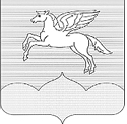 МУНИЦИПАЛЬНОЕ ОБРАЗОВАНИЕГОРОДСКОЕ ПОСЕЛЕНИЕ «ПУШКИНОГОРЬЕ»ПУШКИНОГОРСКОГО РАЙОНА ПСКОВСКОЙ ОБЛАСТИПРОТОКОЛ ПУБЛИЧНЫХ СЛУШАНИЙ № 6проведенных в здании Администрации городского поселения «Пушкиногорье», по адресу: Псковская область, Пушкиногорский район, р.п.Пушкинские Горы, ул. Пушкинская, д.42, каб.1 08.12.2022г. 								18час.00мин. Присутствовало: 7 (семь) жителей муниципального образования городского поселения «Пушкиногорье»Председатель публичных слушаний  -  Васильева Татьяна Викторовна – Глава городского поселения «Пушкиногорье»,  председателя Собрания депутатов городского поселения «Пушкиногорье» Секретарь – Еремчук Ирина Васильевна – консультант Администрации городского поселения «Пушкиногорье»ПОВЕСТКА ДНЯ:1. Рассмотрение  проекта Решения Собрания депутатов городского поселения «Пушкиногорье» «О бюджете муниципального образования «Пушкиногорье» на 2023 год и плановый период  2024 и  2025годов                       (с приложениями).Голосовали:за –7 (семь)	против -0воздержалось – 0Повестка дня принята. Слушали: председателя публичных слушаний Васильеву Татьяну Викторовну.  Зачитан проект Решения Собрания депутатов городского поселения «Пушкиногорье» «О бюджете муниципального образования «Пушкиногорье» на 2023 год и плановый период 2024 и 2025 годов»  Выступили  с разъяснениями  по бюджету городского  поселения «Пушкиногорье»  на 2023год и плановый период 2024 и 2025гг.:                             - Афанасьев А.В. - глава Администрации городского поселения «Пушкиногорье»;-Еремчук И.В.- консультант  Администрации городского поселения «Пушкиногорье». Дополнений и изменений  не поступило. РЕШИЛИ:1. Одобрить  предложенный проект Решения Собрания депутатов городского поселения «Пушкиногорье» «О бюджете муниципального образования «Пушкиногорье» на 2023 год и плановый период 2024  и  2025 годов»2. Рекомендовать главе Администрации городского поселения «Пушкиногорье» направить проект Решения Собрания депутатов городского поселения «Пушкиногорье» «О бюджете муниципального образования «Пушкиногорье» на 2023 год и на плановый период 2024 и 2025 годов» на утверждение Собранию депутатов городского поселения «Пушкиногорье». Голосовали: за - 7(семь)против - 0 воздержалось-0  Решение принято единогласно. Все вопросы повестки дня публичных слушаний рассмотрены, слушания объявляются закрытыми.Председатель публичных слушаний		           	Т.В.Васильева    															                                                                    Секретарь 								           И.В.Еремчук                                                                              